10.11.2019 г. № 276РОССИЙСКАЯ ФЕДЕРАЦИЯИРКУТСКАЯ ОБЛАСТЬБАЯНДАЕВСКИЙ РАЙОНМУНИЦИПАЛЬНОЕ ОБРАЗОВАНИЕ «БАЯНДАЙ»АДМИНИСТРАЦИЯПОСТАНОВЛЕНИЕОБ УТВЕРЖДЕНИИ ГЕНЕРАЛЬНОЙ СХЕМЫ ОЧИСТКИ ТЕРРИТОРИИ МУНИЦИПАЛЬНОГО ОБРАЗОВАНИЯ «БАЯНДАЙ»В соответствии с Федеральными законами от 06.10.2003 № 131-ФЗ «Об общих принципах организации местного самоуправления в Российской Федерации», от 10.01.2002 № 7-ФЗ «Об охране окружающей среды», от 24.06.1998 № 89-ФЗ «Об отходах производства и потребления», постановлением Государственного комитета Российской Федерации по строительству и жилищно-коммунальному комплексу от 21.08.2003 № 152 «Об утверждении «Методических рекомендаций о порядке разработки генеральных схем очистки территорий населенных пунктов Российской Федерации», а также в целях обеспечения экологического и санитарно-эпидемиологического благополучия населения муниципального образования «Баяндай» и охраны окружающей среды, руководствуясь Уставом муниципального образования «Баяндай», администрации муниципального образования «Баяндай»ПОСТАНОВЛЯЕТ:1. Утвердить Генеральную схему очистки территории муниципального образования «Баяндай» (Приложение 1).2. Обнародовать настоящее постановление в средствах массовой информации.3. Контроль за исполнением настоящего постановления возложить на заместителя главы администрации (Дубровину Т.Ф.).И.О. главы администрации МО «Баяндай»Андреянов З.И.СОГЛАСОВАНОНачальник территориального отделаУправления Роспотребнадзора по Иркутской областив Эхирит-Булагатском, Баяндаевском, Осинском, Боханском, Усть-Удинском, Качугском,Жигаловском и Ольхонском районах ________________ С.А. Чернаков«___»_____________ 2019 г.М.П.Генеральная схема санитарной очистки муниципального образования «Баяндай»с. Баяндай1.Основание для разработки Генеральной схемы очистки территории  муниципального образования «Баяндай»Санитарная очистка населенных пунктов – одно из важнейших санитарно-гигиенических мероприятий, способствующих охране здоровья населения и окружающей природной среды, включает в себя комплекс работ по сбору, удалению, обезвреживанию и переработке коммунальных отходов, а также уборке территорий населенных пунктов. Очистка и уборка территорий населенных пунктов – одно из важнейших мероприятий, направленных на обеспечение экологического и санитарно-эпидемиологического благополучия населения и охраны окружающей среды. Генеральная схема является программным документом, который определяет направление развития данной сферы деятельности на территории  муниципального образования «Баяндай», дает объективную оценку и возможность принятия руководителями органов местного самоуправления и руководителями специализированных в данной сфере предприятий всех форм собственности, правильных решений в сфере санитарной очистки и обращения с отходами на подведомственных территориях.Генеральная схема определяет очередность осуществления мероприятий, объемы работ по всем видам санитарной очистки, методы сбора, удаления, обезвреживания и переработки отходов. Генеральная схема является одним из инструментов реализации Федерального закона от 10.01.2002 № 7-ФЗ «Об охране окружающей среды», Федерального закона от 24.06.1998 № 89-ФЗ «Об отходах производства и потребления», Федерального закона от 30.03.1999 № 52-ФЗ «О санитарно-эпидемиологическом благополучии населения». Генеральная схема разрабатывается в соответствии с Методическими рекомендациями «О порядке разработки генеральных схем очистки территорий населенных пунктов Российской Федерации», утвержденными постановлением Госстроя России № 152 от 21.08.2003 г. и СанПиН 42-128-4690-88 «Санитарными правилами содержания территорий населенных мест». Система санитарной очистки и уборки территории населенных мест должна предусматривать рациональный сбор, быстрое удаление, надежное обезвреживание и экономически целесообразную утилизацию бытовых отходов (хозяйственно-бытовых, в том числе пищевых отходов из жилых и общественных зданий, предприятий торговли, общественного питания и культурно-бытового назначения; жидких из неканализованных зданий; уличного мусора и смета и других бытовых отходов, скапливающихся на территории населенных пунктов) в соответствии с Генеральной схемой очистки населенного пункта, утвержденной постановлением администрации муниципального образования «Баяндай».2.Определения и терминыВ настоящей схеме применяют следующие термины с соответствующими определениями:3. Нормативные ссылкиГрадостроительный кодекс Российской Федерации.Федеральный закон от 06.10.2003 № 131-ФЗ «Об общих принципах организации местного самоуправления в Российской Федерации».Федеральный закон от 30 марта 1999 № 52-ФЗ «О санитарно-эпидемиологическом благополучии населения».Федеральный закон от 24 июня . № 89-ФЗ «Об отходах производства и потребления».Постановление Правительства РФ от 10.02.1997 г. № 155 (в редакции постановлений от 13.10.1997 г. № 1303; от 15.09.2000 г. № 694; от 01.02.2005 г. № 49) «Об утверждении Правил представления услуг по вывозу твердых и жидких бытовых отходов».Постановление Коллегии Госстроя РФ от 22.12.1999 г. № 7 «Концепция обращения с твердыми бытовыми отходами в Российской Федерации МДС 13-82000».Постановление Госстроя России от 21 августа . № 152 «Методические рекомендации о порядке разработки генеральных схем очистки территорий населенных пунктов Российской Федерации МДК 7-01 2003.СанПиН 42-128-4690-88 «Санитарные правила содержания территорий населенных мест».СанПиН 217 1322-03 «Гигиенические требования к размещению и обезвреживанию отходов производства и потребления».СП 217 1038-01 «Гигиенические требования к устройству и содержанию полигонов для твердых бытовых отходов».СанПиН 217 722-98 «Гигиенические требования к устройству и содержанию полигонов для твердых бытовых отходов».Государственный стандарт Российской Федерации «Жилищно-коммунальные услуги «Общие технические условия (в редакции постановлений Госстандарта России от 19.06.2000 г. № 158-ст, от 22.07.2003 г. № 248-ст).ГОСТ Р50597-93 «Автомобильные дороги и улицы. Требования к эксплуатационному состоянию, допустимому по условиям обеспечения безопасности дорожного движения».Постановление Государственного Комитета СССР по труду и социальным вопросам от 11.10.1986 г. № 400/23-34 «Об утверждении типовых норм времени на работы по механизированной уборке и санитарному содержанию населенных мест»Инструкция по организации и технологии механизированной уборки населенных мест, утвержденная Министерством жилищно-коммунального хозяйства РСФСР 12.07.1978 г.Приказ Департамента ЖКХ Министерства строительства РФ от 06.12.1994 № 13 «Об утверждении рекомендаций о нормировании труда работников предприятий внешнего благоустройства».Методические рекомендации по формированию тарифов на услуги по уничтожению, утилизации и захоронению твердых бытовых отходов Государственный комитет Российской Федерации по строительной, архитектурной и жилищной политике. Институт экономики жилищно-коммунального хозяйства. Москва .Решение Думы  муниципального образования «Баяндай» № 146 от 25.10.2017 «Об утверждении Правил благоустройства территории муниципального образования «Баяндай»».4. Исходные данныеМуниципальное образование «Баяндай»  образовано в соответствии с законом Усть-Ордынского Бурятского автономного округа № 67-ОЗ от 30.12.2004 г. «О статусе и границах муниципальных образований Аларского, Баяндаевского, Бохонского, Нукутского, Осинского, Эхирит-Булагатского районов Усть-Ордынского Бурятского автономного округа».Сельское поселение расположено в северо-восточной части  Усть – Ордынского Бурятского округа, на самой вершине водораздела Лена – Енисей. Расстояние до окружного центра п. Усть – Ордынский составляет 65 км, расстояние до областного центра г. Иркутска  – 125 км. Связан  с окружным и областным центрами шоссейной дорогой с асфальтовым покрытием. Сообщение с областным центром осуществляется по автодороге регионального значения «Иркутск – Качуг - Жигалово» с асфальтированным покрытием.Общая площадь муниципального образования составляет 1742,2 га., из них земли сельскохозяйственного назначения 248,8 га.Муниципальное образование «Баяндай» состоит из одного населенного пункта села Баяндай, который является районным центром Баяндаевского района. Население МО «Баяндай» составляет 3700 человек.Протяженность дорог общего пользования в муниципальном образовании составляет 57,783 км км, дороги с твердым покрытием(асфальтобетон, гравий, щебень- 31,45 км, автомобильных дорог с грунтовым покрытием 26,333 км. МО «Баяндай» граничит с юга с МО «Тургеневка», с юго-запада – с МО «Люры», с других сторон – с МО «Покровка».5. КлиматКлимат территории муниципального образования «Баяндай» резко – континентальный с продолжительной суровой зимой. Температура воздуха зимой достигает минус 40-50 С и до плюс 35-40 С летом. Устойчивый снежный покров образуется в конце ноября месяца. Число дней со снежным покровом равно 157. Зима малоснежная, масса снегового покрова 70 кг/м2, нормативный скоростной напор ветра – 38 кг/м2. Промерзание грунтов до 3,0 м. Сейсмичность – 8 баллов. Для данного климата характерны большие суточные колебания температур. Сумма осадков в среднем за год составляет менее 300 мм. Продолжительность безморозного периода равна 62-74 дням. Первый заморозок осенью отмечен 18 августа. Сумма среднесуточных температур составляет 1350-1400º. Высота над уровнем моря равна 550--775 метров. По климатическому районированию территория поселения расположена в зонах умеренного, с коэффициентом 0,8-1,0 и недостаточного с коэффициентом 0,6-0,8, увлажнения. Оно определяется соотношением количества выпадающих осадков и теоретически возможным испарением, зависящим от величины радиационного баланса.6. ПочвыГрунты благоприятны для строительства и представлены суглинками, супесями, песками и гравийно-галечниковыми грунтами. Почвы пригодны для выращивания сельскохозяйственных культур.7. ГидрографияГидрографическая сеть развита слабо и представлена одной рекой Баяндайка., получающей питание, в основном за счет атмосферных осадков.Село Баяндай расположено в зоне плавающей мерзлоты. Грунтовые воды находятся на глубине не менее чем 200 метров.8. Рельеф. Рельеф определяют водораздельные пространства и врезанные формы – пади, распадки. Наивысшая абсолютная отметка рельефа составляет 682,4 м, минимальная – 650 м. 9. Социально-экономическая ситуация Структуру населения на 2019 год можно обозначить следующим образом:Количество наличного населения по сельскому  поселению – 3773 чел. Детей в возрасте до 18 лет 1218 человека.Население в трудоспособном возрасте – 1919 чел. Население старше трудоспособного возраста – 633 чел. Демографическая ситуация, складывающаяся на территории сельского поселения характеризуется высоким уровнем рождаемости, средней смертностью, благоприятным соотношением «рождаемость-смертность».Доля численности населения в трудоспособном возрасте от общей составляет 53 процента. 10. Социально-бытовая инфраструктура ЖИЛИЩНЫЙ ФОНД МУНИЦИПАЛЬНОГО ОБРАЗОВАНИЯСредняя жилищная обеспеченность по поселению составляет 15,6 м2 общей площади на человека.11. Санитарная очисткаВ соответствии со статьей 14 Федерального закона Российской Федерации от 6 октября . N 131-ФЗ «Об общих принципах организации местного самоуправления в Российской Федерации» организация сбора и вывоза бытовых отходов и мусора относится к вопросам местного значения поселения (муниципального образования). Администрация муниципального образования «Баяндай» получила субсидию из областного бюджета в целях софинансирования расходных обязательств муниципальных образований Иркутской области по созданию мест (площадок) накопления твердых коммунальных отходов на 2019 год. До конца текущего года на территории с. Баяндай будет оборудовано 45 контейнерных площадок и размещено 225 контейнеров. Предлагается осуществить полный охват поселения контейнерной системой очистки с оборудованием контейнерных площадок для временного хранения ТБО с твердым покрытием и применением стандартных герметических  мусоросборников.Все несанкционированные свалки на территории муниципального образования «Баяндай» подлежат ликвидации. Администрации муниципального образования необходимо разработать систему жесткого контроля над несанкционированными свалками, и создать условия, исключающие возможность их появления.Среди населения необходимо проводить разъяснительную работу по экологическому воспитанию.Биологические отходыДля утилизации трупов павших животных на территории муниципального образования необходимо строительство биотермической ямы либо приобретение крематора для сжигания трупов животных.В целях обеспечения санитарно-эпидемиологического благополучия территории МО «Баяндай», для улучшения внешнего облика и создания благополучных условий проживания граждан, а также в целях наведения порядка на улицах и прилегающих к с. Баяндай территориях регулярно проводятся месячники по санитарной очистке, благоустройству и озеленению территории с. Баяндай.Закрепленные территории по санитарно-экологическому оздоровлению села Баяндай Сбор твердых бытовых отходов на территориимуниципального образования «Баяндай»Отходы разделяют на отходы производства и отходы потребления. На территории муниципального образования образуются как отходы производства, так и отходы потребления, образовывающиеся в результате жизнедеятельности населения. К отходам потребления можно отнести мусор от уборки жилых и административных помещений, образовавшийся в результате проведения ремонтных работ строительный мусор, продукция, которая утратила свои потребительские свойства – это предметы обихода, различные виды упаковочной тары (полиэтилен, ПЭТ бутылки, стекло и т.д.), отработанные автомобильные покрышки, автомобильные аккумуляторы, мебель, бытовая техника.Для организации сбора и складирования бытовых отходов и мусора от территории муниципального образования используется санкционированная свалка ТБО, расположенная в 8-х км. по автодороге Баяндай-Еланцы. Площадь свалки – . Санитарное состояние удовлетворительное. Сбором, организацией вывоза к месту складирования занимается субоператор ООО «Байкал-Азиятрейд». В настоящее время на территории поселения имеется 40 необорудованных площадок накопления ТКО, на которых располагается 70 контейнеров. Сбор  крупногабаритных  отходов: старая мебель, велосипеды, остатки от текущего ремонта  жилых помещений – должны собираться на специально отведенные площадки и по заявкам вывозиться  субоператором.Собственники, владельцы, пользователи и арендаторы жилых домов обязаны:- содержать в чистоте свои участки, палисадники, придомовые территории на расстоянии  по всему периметру земельного участка, выезды на проезжую часть дороги;- своевременно удалять отходы, содержимое выгребных ям, грязь и снег своими силами и средствами;- не допускать сжигания, захоронения в земле и выбрасывания на улицу отходов, трупов животных, пищевых отбросов и фекальных нечистот. Разработана схема установки контейнеров по частному секторуСХЕМА МЕСТ РАСПОЛОЖЕНИЯ КОНТЕЙНЕРНЫХ ПЛОЩАДОК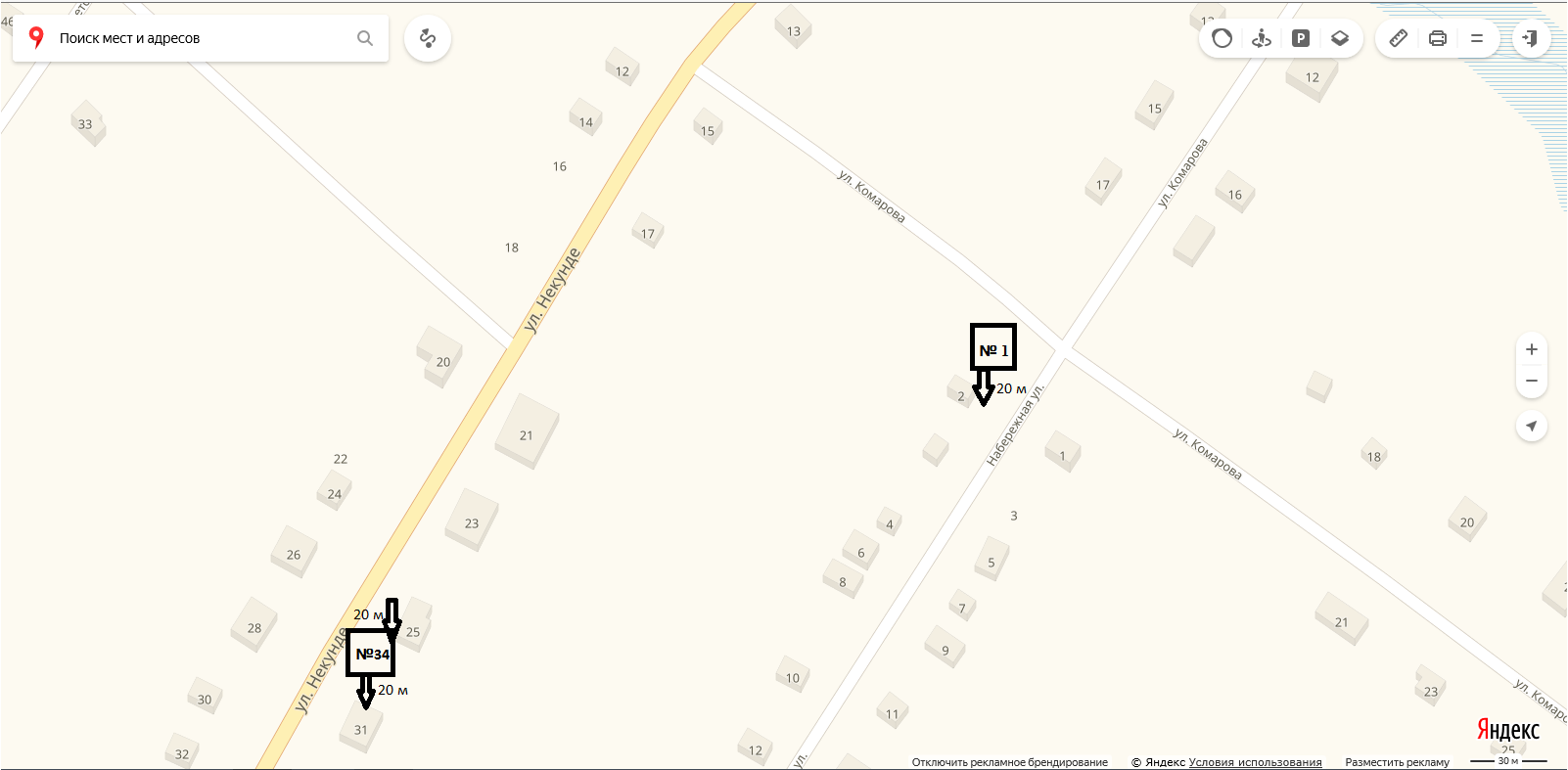 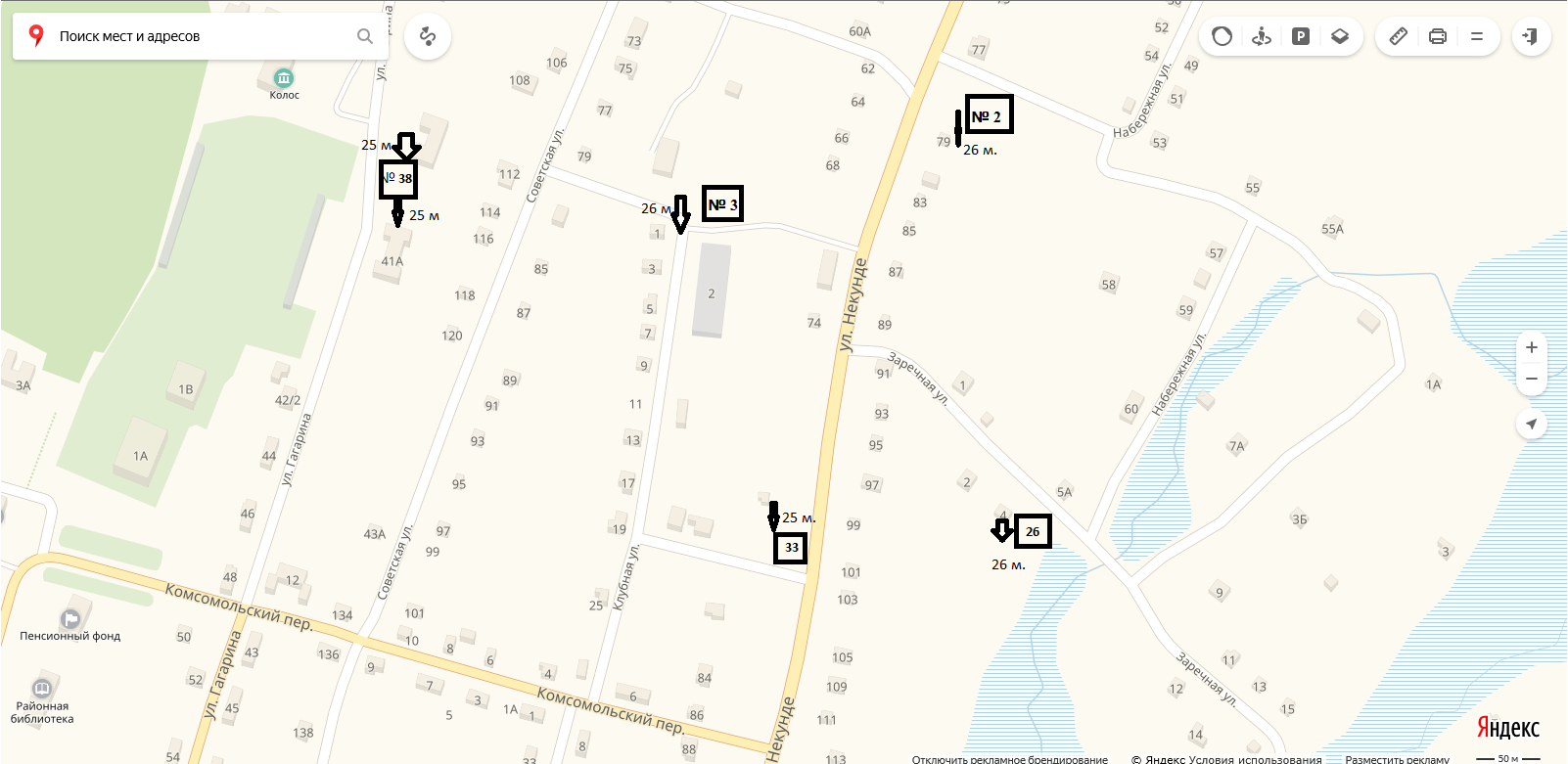 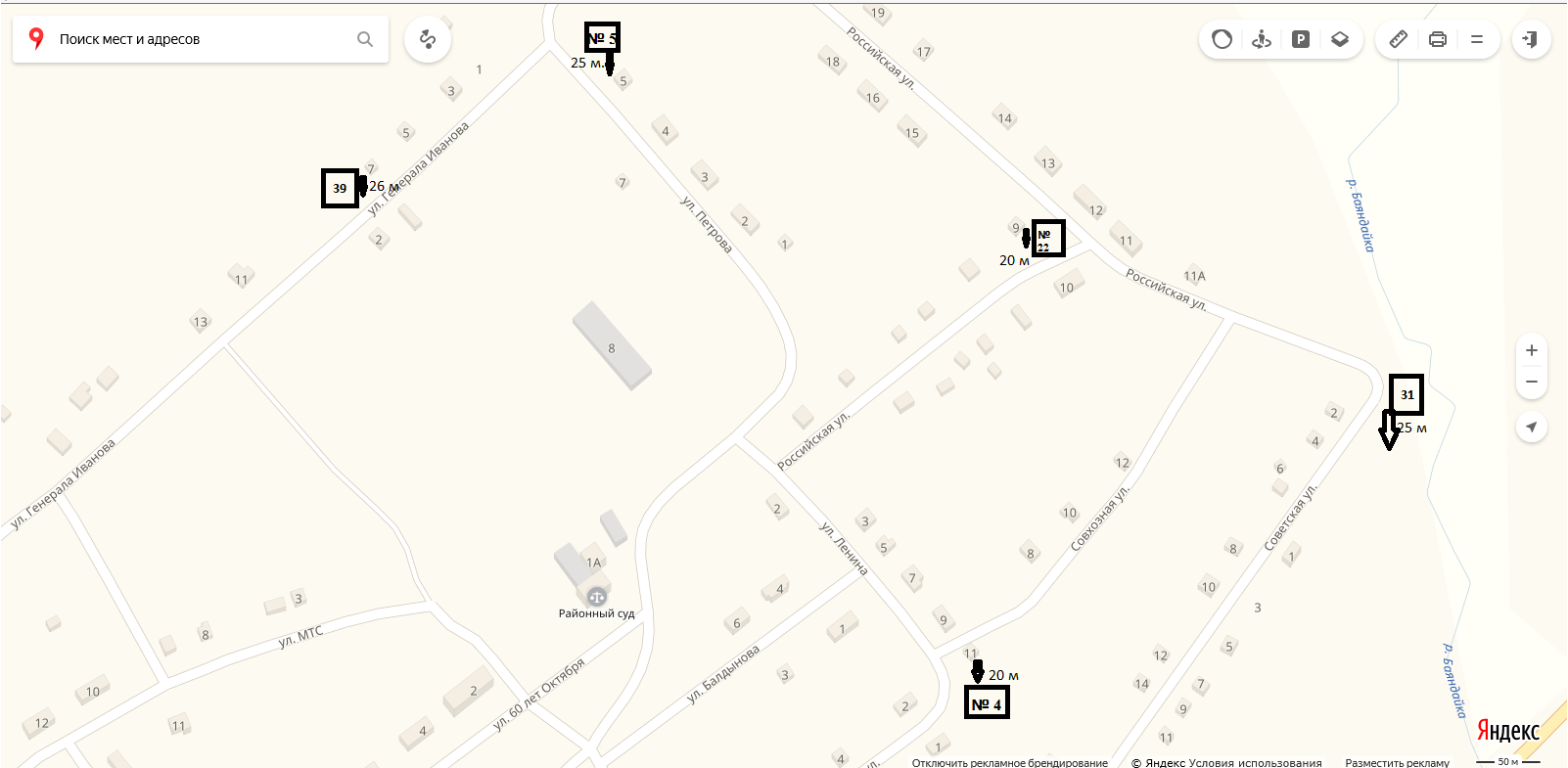 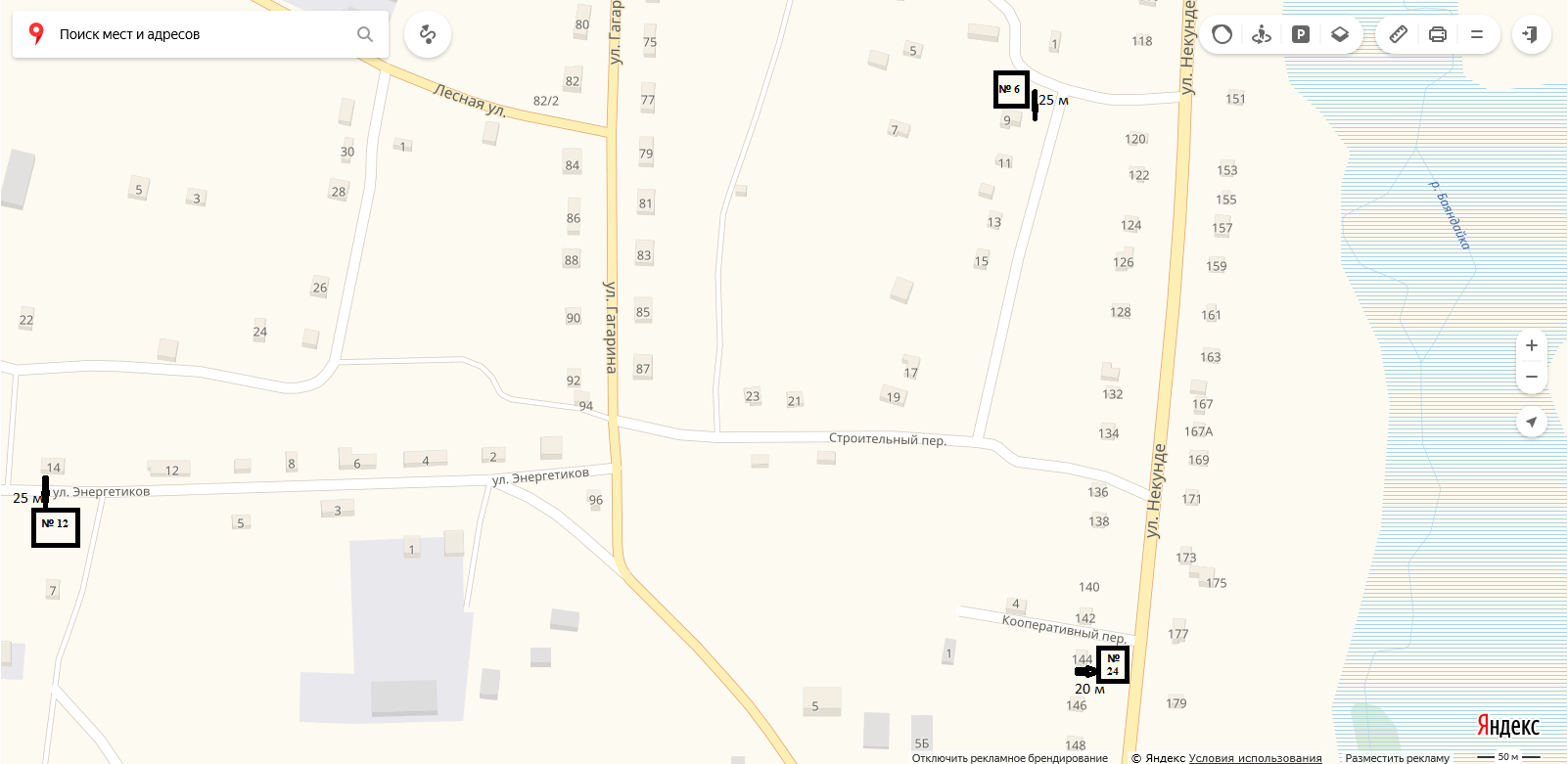 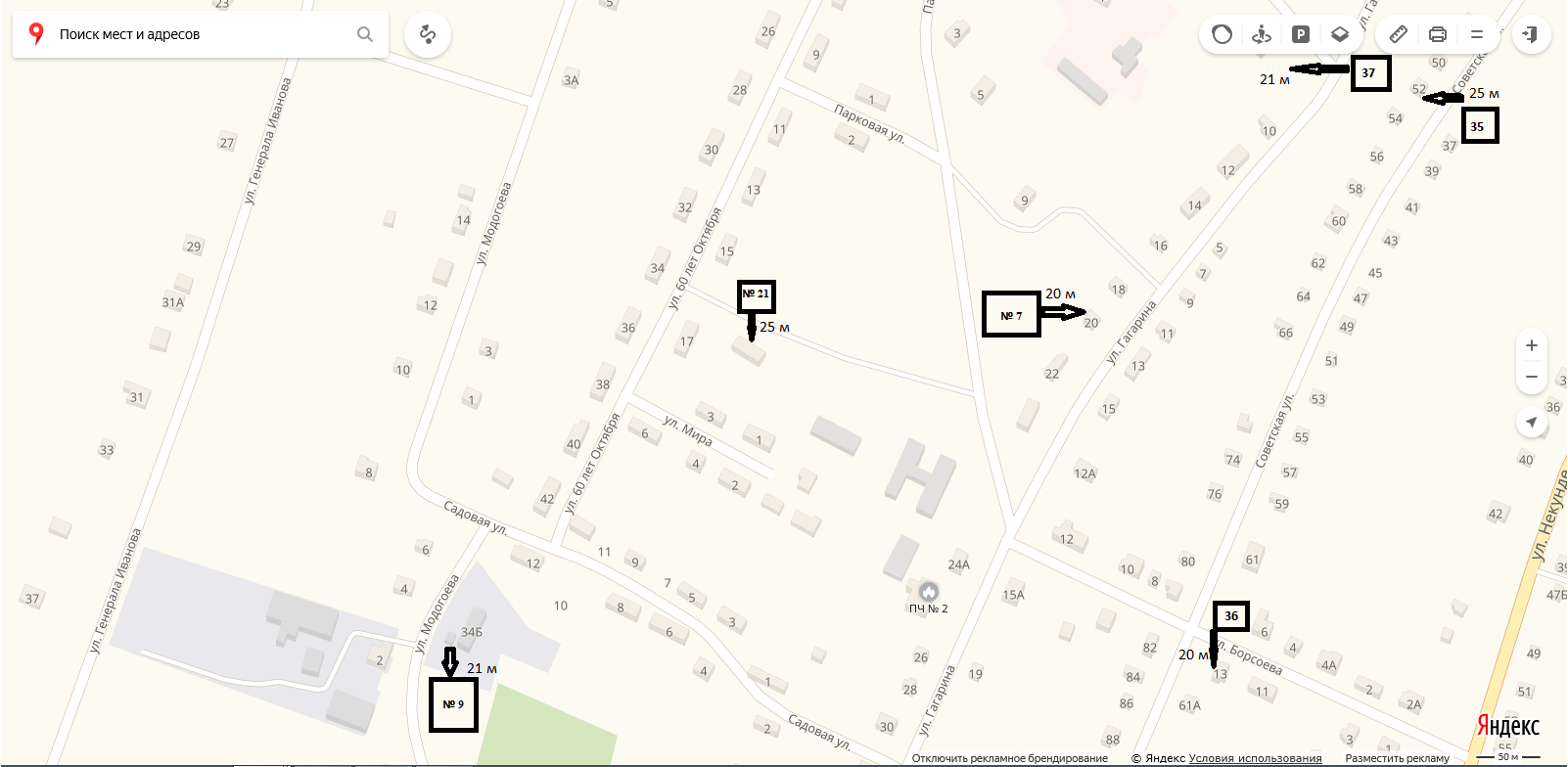 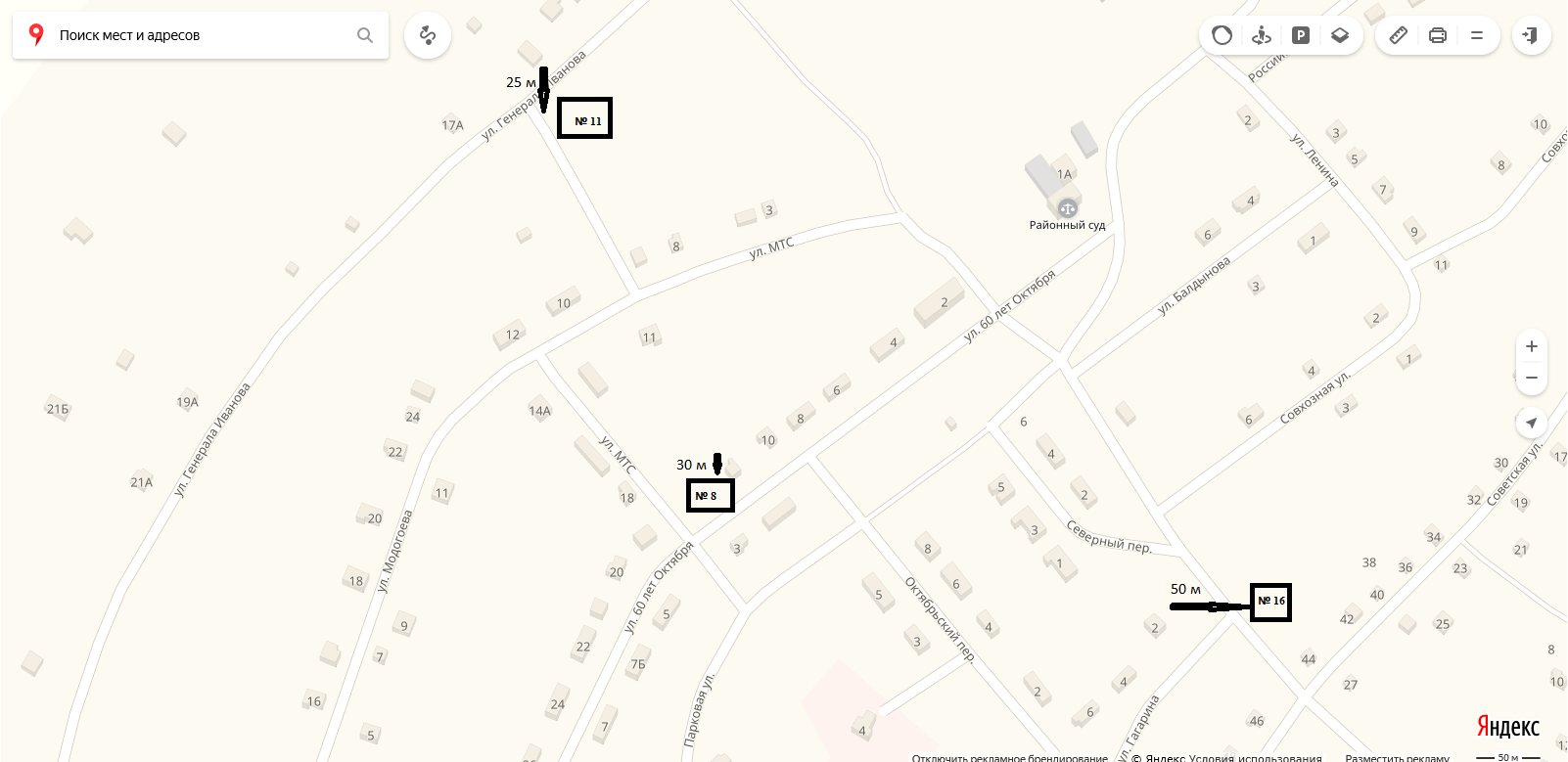 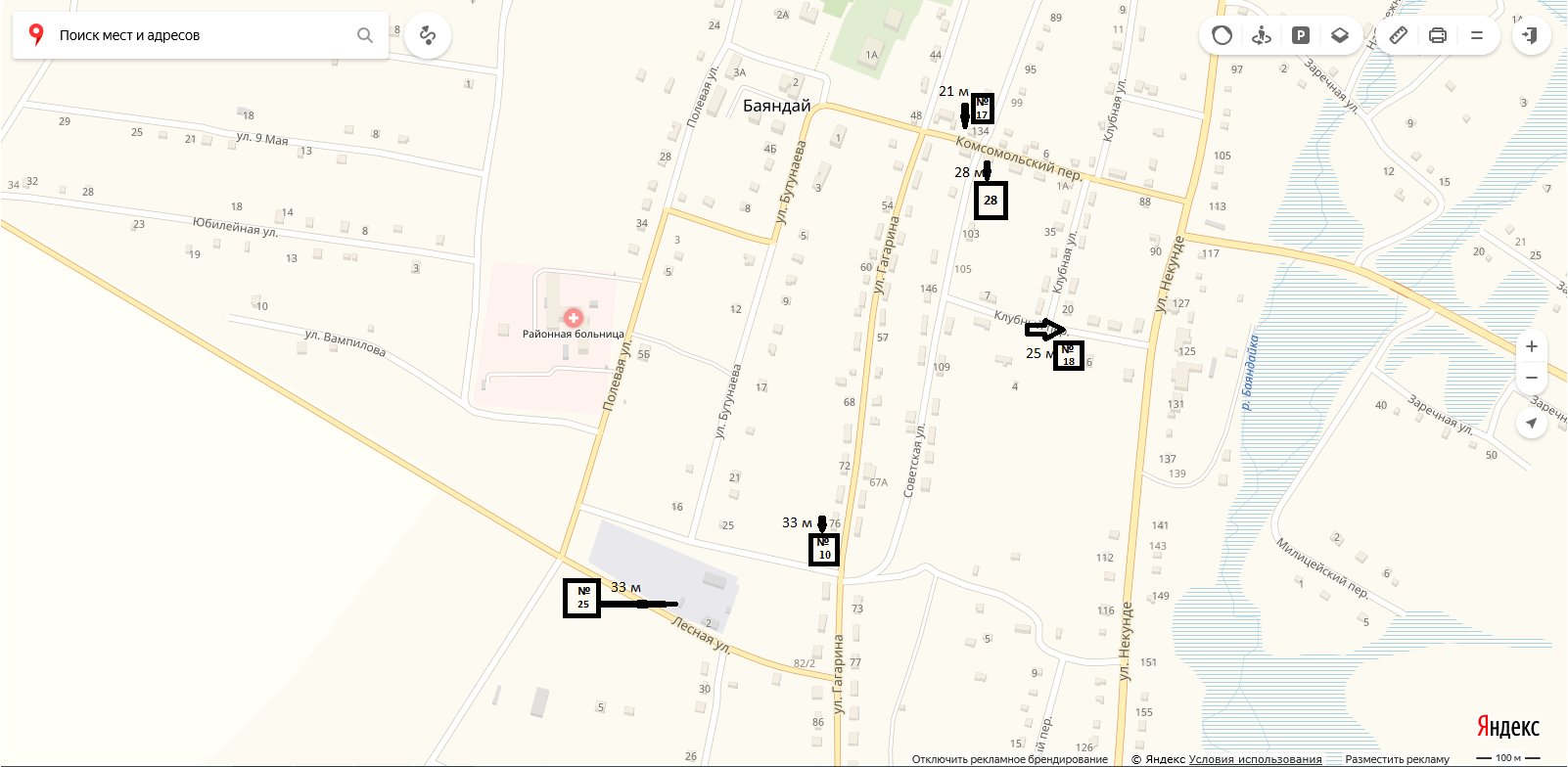 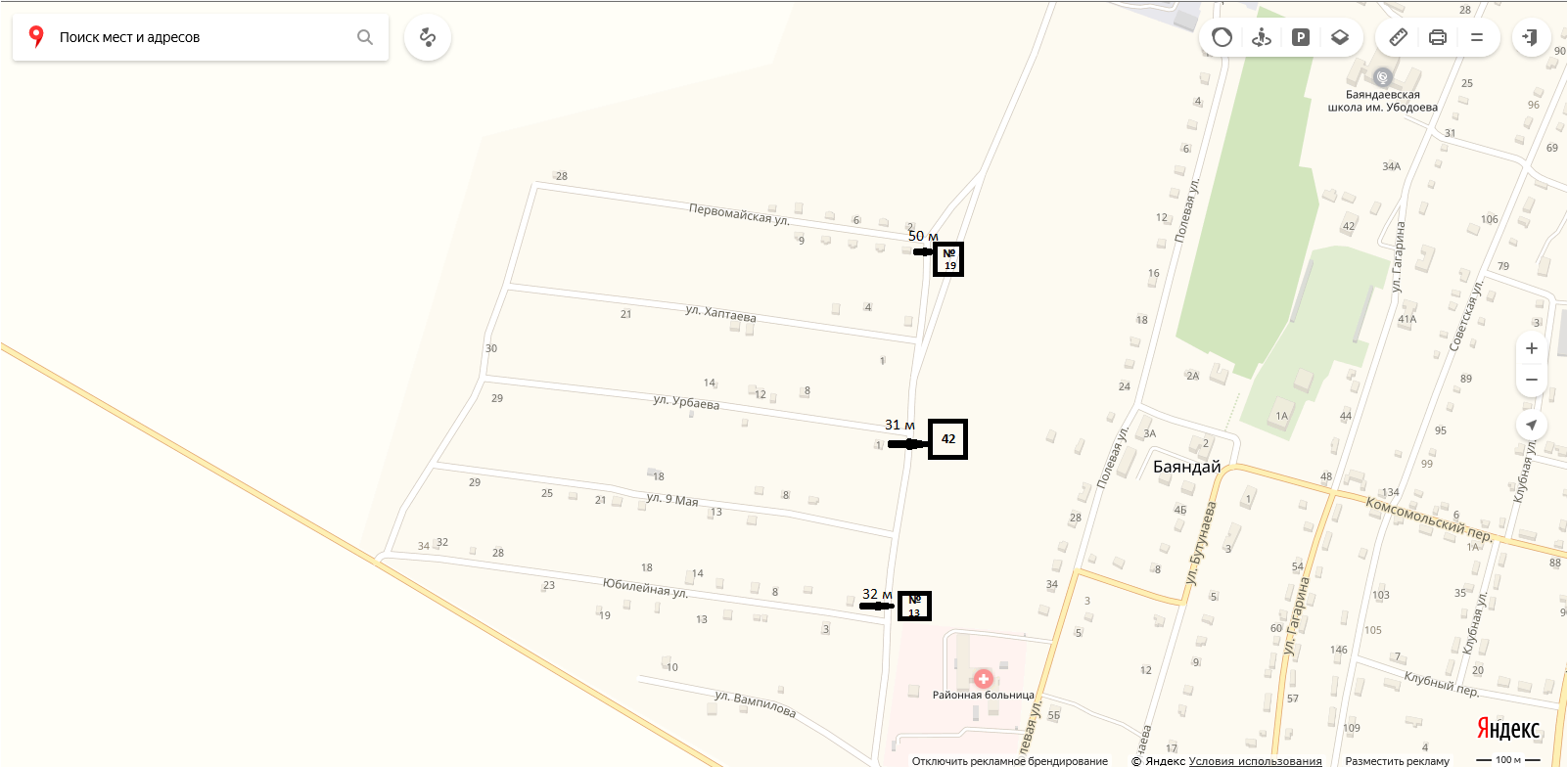 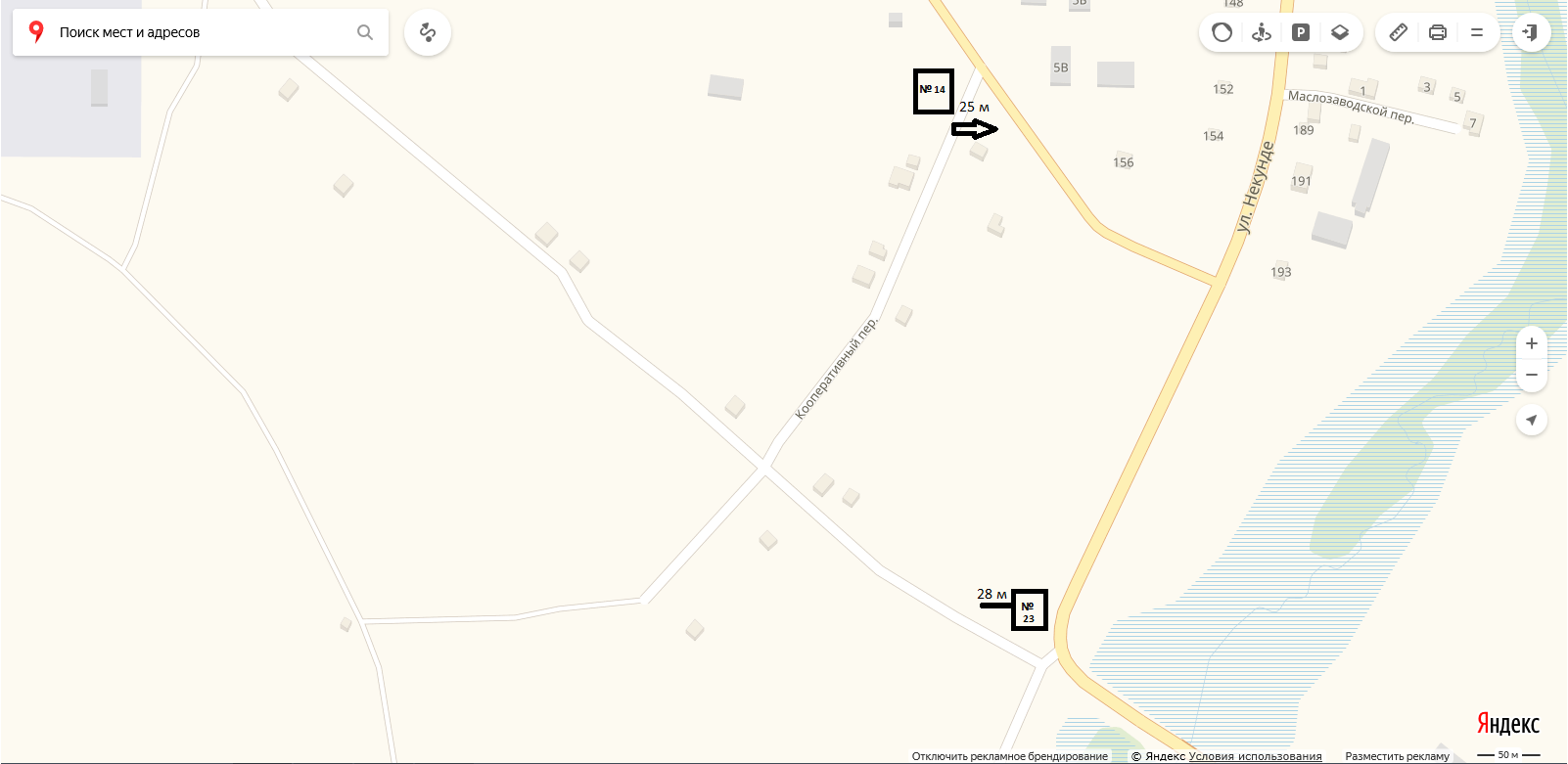 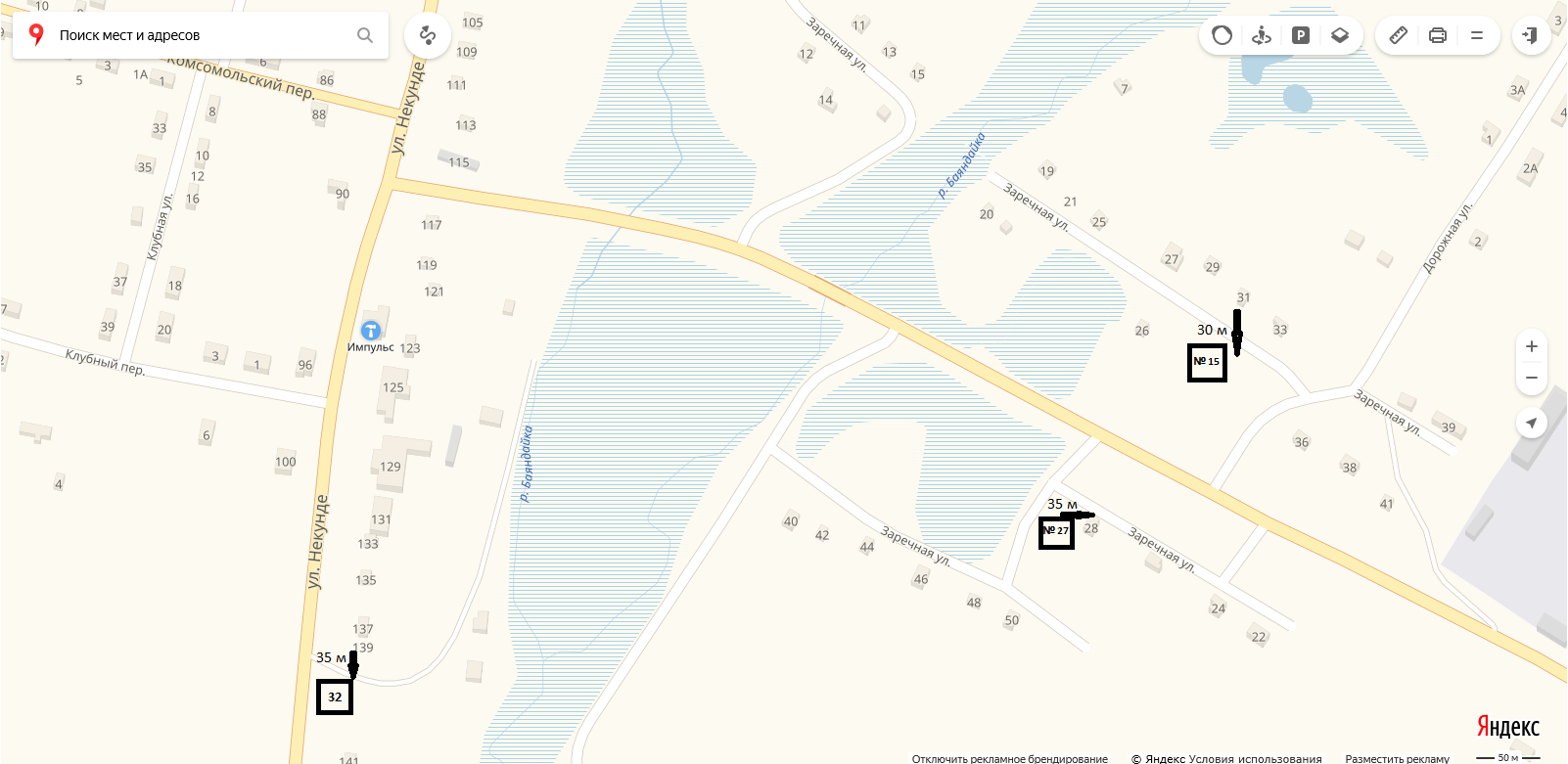 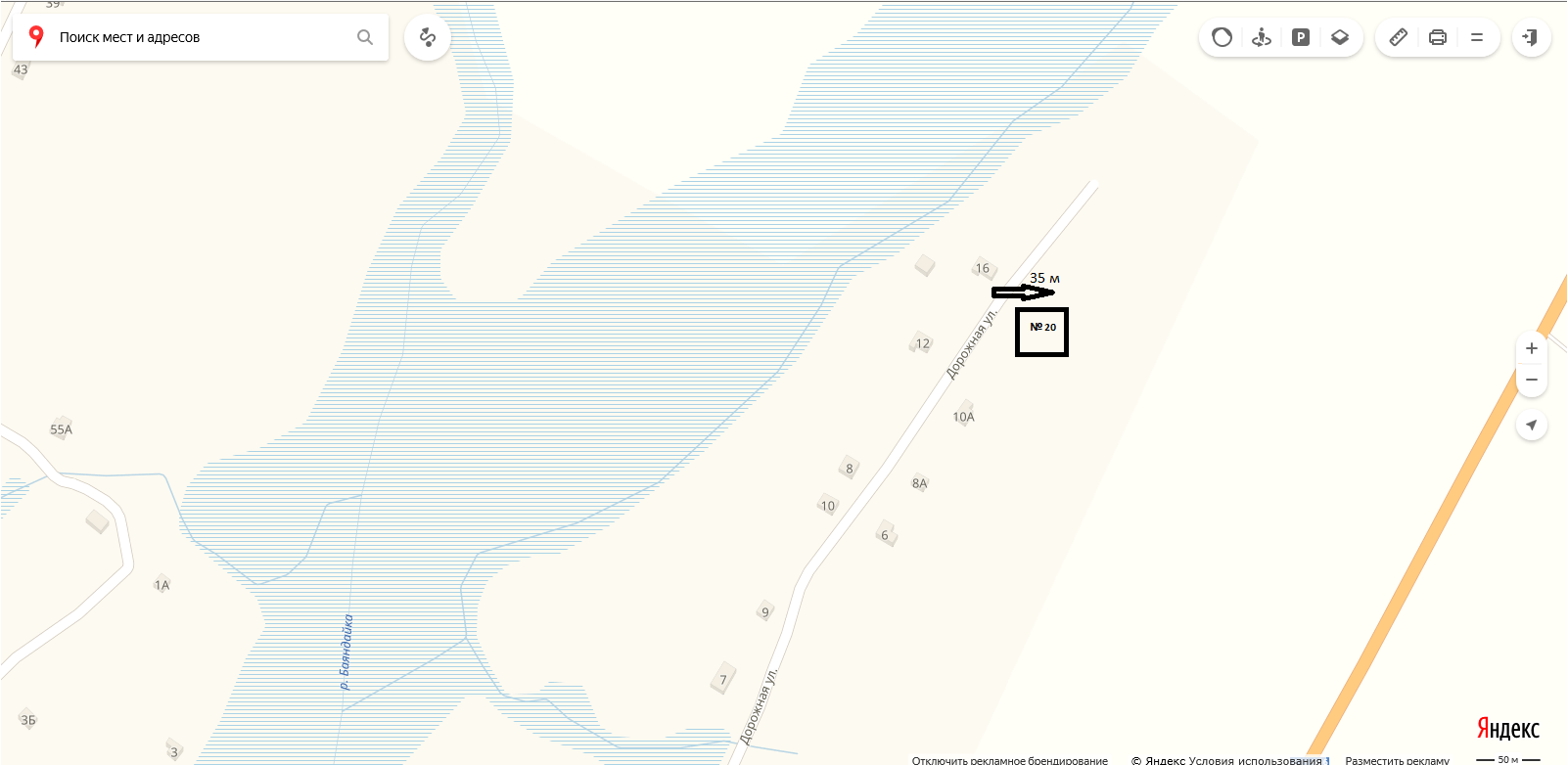 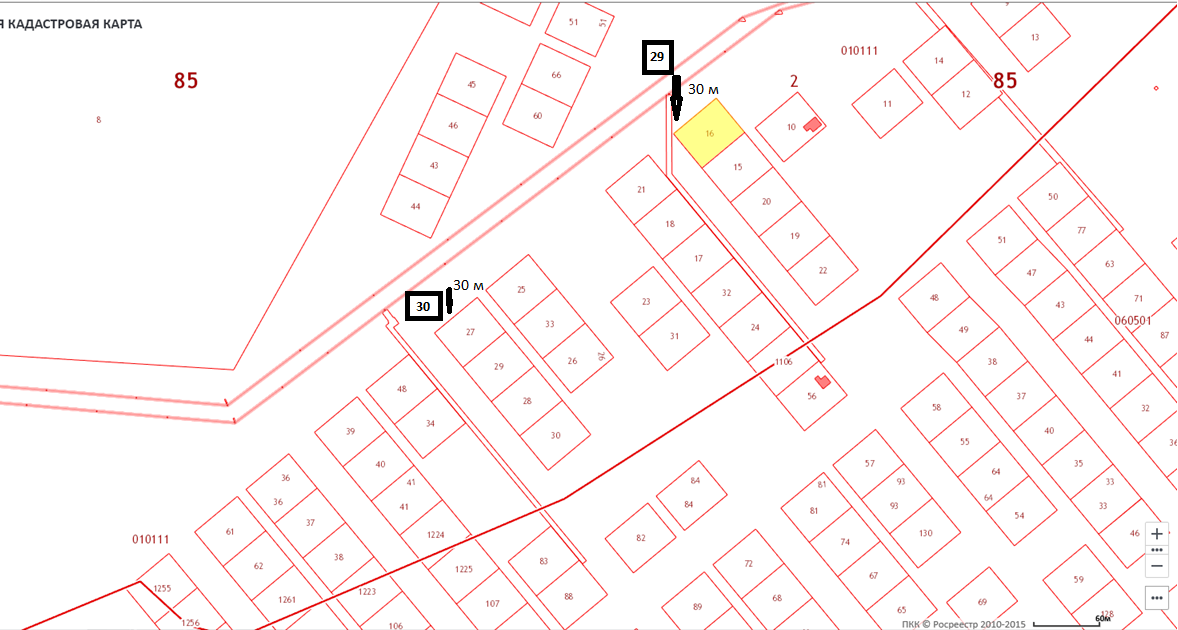 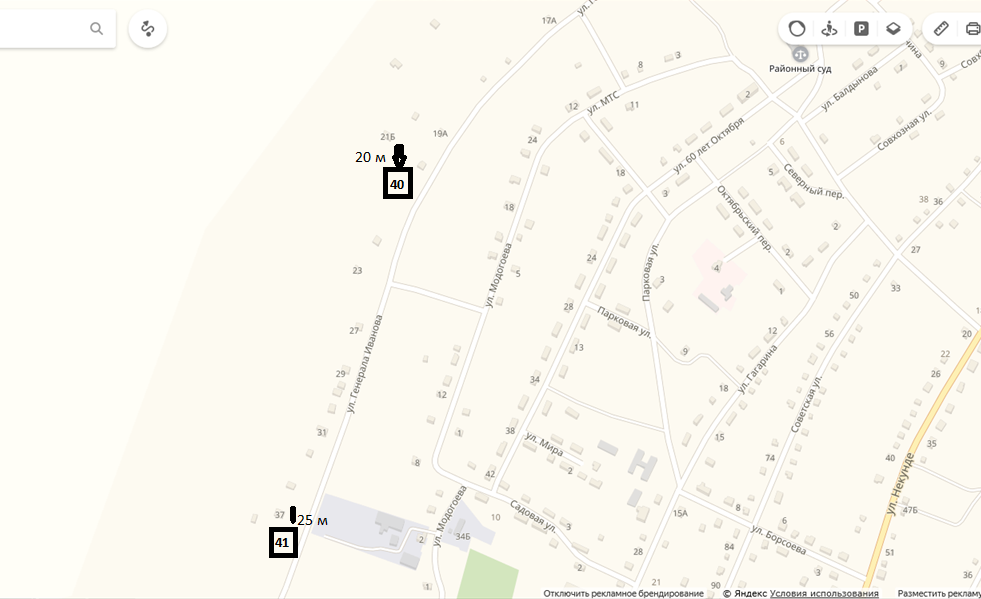 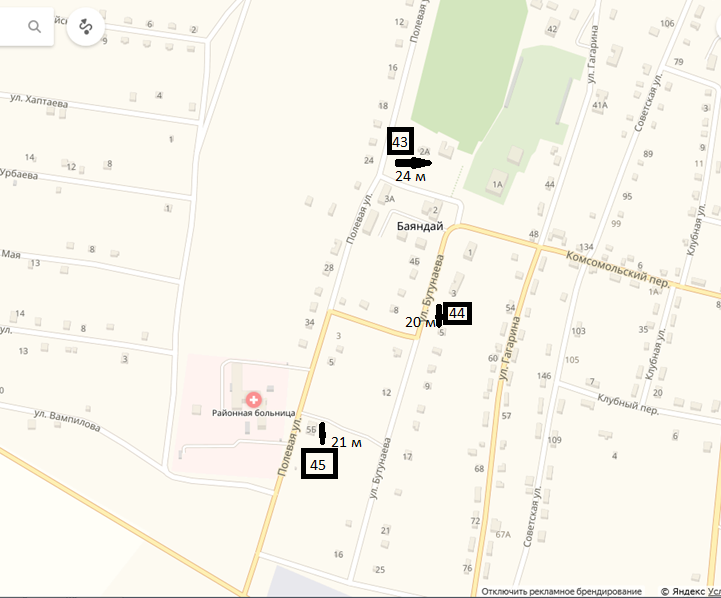 Содержание и уборка придомовых и обособленных территорииОбъектами очистки являются территории домовладений, проезды, объекты культурного бытового назначения, территории учреждений и организаций.Общая протяженность дорог муниципального образования составляет 57,7 км., Уборка улиц  в зимний период от снега и наката осуществляется трактором МТЗ-82 с навесным оборудованием. Уборка улиц, кюветов, съездов, площадок, территорий прилегающих к объектам и домовладениям, в летний период времени осуществляется юридическими и физическими лицами, в ведении или собственности которых находятся данные территории. Незакрепленные территории, требующие уборки, обслуживаются силами администрации муниципального образования с привлечением лиц, направленных для выполнения общественных работ уполномоченными службами. У входа в административные здания, объекты социальной сферы, магазины установлены урны. Собственники объектов торговли обеспечивают содержание территории прилегающей к объектам не менее 5 метров по периметру объекта.Выпас сельскохозяйственных животных осуществляется в специально отведенных администрацией муниципального образования местах.В целях решения вопросов по уборке и содержанию в чистоте мест общего пользования, благоустройства и озеленения территории населенных пунктов поселения Решением Думы муниципального образования «Баяндай» утверждены «Правила благоустройства территории муниципального образования «Баяндай».Основные проблемы и недостатки системы санитарной очистки территории муниципального образованияВывоз бытовых отходов на территории  муниципального образования осуществляется на санкционированную свалку, которая включена в генеральный план развития территории и не обустроена в соответствии с санитарными нормами. Но расположена на площадке с плотным покрытием и на значительном расстоянии от населенных пунктов. Это приводит все же к проникновению загрязняющих веществ в почву.У части населения отсутствует культура обращения с бытовыми отходами, в результате чего часть населения не вывозит ТБО, строительный мусор и другие отходы на полигон, а выбрасывает его вдоль дорог, на пустырях и близлежащих лесных массивах, устраивая несанкционированные навалы мусора.Отсутствует разработанная система снижения объема отходов, сортировка поступающих на утилизацию отходов (раздельный сбор, сортировка, вторичное использование).До конца не ликвидированы стихийные свалки на территории поселения.Не все площадки сбора мусора обустроены согласно требований санитарных норм.Пути решения проблем в сфере санитарной очисткиЛиквидация не санкционированных свалок ТБО расположенных в границах жилой застройки, в связи с несоответствием санитарным требованиям с последующим проведением  рекультивации земель;организация планово-регулярной системы очистки населенного пункта поселения, своевременного сбора и вывоза отходов на санкционированный полигон ТБО;сбор, транспортировка и обезвреживание всех видов отходов;организация плановой уборки территорий от мусора, снега;организация раздельного сбора отходов и удаление вторичного сырья;организация оборудования контейнерных площадок для селективного сбора отходов согласно требований санитарных норм и увеличение их количества; профилактическая работа с населением, организациями и учреждениями по вопросу недопустимости образования стихийных свалок мусора и промышленных отходов, о необходимости содержания в надлежавшем состоянии своих территорий;распространение среди населения экологических знаний с использований средств массовой информации, наглядной агитации, раздаточных материалов.Решение этих задач позволит обеспечить функционирование системы сбора, вывоза и утилизации отходов, что в свою очередь повлияет на качество окружающей среды и экологической безопасности на территории муниципального образования «Баяндай». Экологическая обстановка в  муниципальном образовании «Баяндай» в настоящее время относительно благополучная и стабильная.И.о. главы администрации МО «Баяндай»Андреянов З.И.УТВЕРЖДАЮ:Глава муниципального образования «Баяндай»____________З.И.Андреянов«___» ____________ 2019 г.М.П.Бытовые отходыотходы потребления, образующиеся в бытовых условиях в результате жизнедеятельности населенияВид отходовсовокупность отходов, которые имеют общие признаки в соответствии с системой классификации отходовВторичные материальные ресурсы (вторсырье)отходы потребления, которые используются вместо первичного сырья для производства продукции, выполнения работ или получения энергииГенеральная схема очистки территории муниципального образованиямуниципальный нормативный правовой акт, определяющий и обеспечивающий организацию рациональной системы сбора, регулярного удаления, размещения, а также методов сбора, обезвреживанияи переработки отходов, необходимое количество спецмашин, механизмов, оборудования и инвентаря для системы очистки и уборки территорий населенных пунктов, целесообразность строительства, реконструкции или рекультивации объектов размещения или переработки отходовИспользование отходовприменение отходов для производства продукции, выполнения работ, оказания услуг или для получения энергииКоммунальные отходыотходы от домовладений, включая ЖБО и КГО, отходы, образующиеся в офисах, торговых предприятиях, мелких промышленных объектах, школах, больницах, других муниципальных учреждениях и других объектах городской инфраструктурыНесанкционированные свалки отходовтерритория для размещения промышленных и бытовых отходов, эксплуатируемая без согласования с исполнительной властью, эксплуатируемая с отклонениями от требований санитарно-эпидемиологического надзораОбращение с отходамидеятельность, в процессе которой образуются отходы, а также деятельность по сбору, использованию, обезвреживанию, транспортированию, размещению отходовОтходыостатки продуктов или дополнительный продукт, образующиеся в процессе или завершении определенной деятельности и не используемые в непосредственной связи с этой деятельностьюПолигон захоронения отходовкомплекс природоохранных сооружений, предназначенных для централизованного сбора, обезвреживания и захоронения ТБО, предотвращающий попадание вредных веществв окружающую среду, загрязнения атмосферы, почвы, поверхностных и грунтовых вод, препятствующий распространению грызунов, насекомых и болезнетворных организмовСбор отходовлюбая операция, являющаяся подготовительнойк транспортировке или размещению отходовСвалкаместонахождение отходов, использование которых в течение обозримого срока не предполагаетсяСвойства отходовкачественная определенность отходов рассматриваемого вида, соответствующая данному промежутку времени и проявляющаяся как способность этих отходов к известной смене состояний или пребыванию в известном состоянии за этот промежуток времениСортировка отходовразделение и/или смешение отходов согласно определенным критериям на качественно различающиеся составляющиеТвердые и жидкие бытовые отходыотходы, образующиеся в результате жизнедеятельности населения (приготовление пищи, упаковка товаров, уборка и текущий ремонт жилых помещений, крупногабаритные предметы домашнего обихода, бытовая техника, товары и продукция, утратившие свои потребительские свойства, фекальные отходы нецентрализованной канализации и др.)№п/пНаименование сельских поселенийЧисленность населения, тыс.челЖилой фондЖилой фондЖилой фондЖилой фондЖилой фондЖилой фондЖилой фондЖилой фонд№п/пНаименование сельских поселенийЧисленность населения, тыс.челВсегоВсегов том числев том числев том числев том числев том числев том числе№п/пНаименование сельских поселенийЧисленность населения, тыс.челВсегоВсегоМуниципальныйМуниципальныйВедомственныйВедомственныйЧастныйЧастный№п/пНаименование сельских поселенийЧисленность населения, тыс.челед.т.м2ед.т.м2ед.т.м2ед.т.м21Баяндай3700105558,2844,360,496549,5№ппзакрепленные территориисрок исполненияисполнители1Участок от моста Ольхонского тракта, мост ХПП и до местности  Езы30.04.2019г.30.09.2019г.Отделение полиции №1 (дислокация с.Баяндай) МО МВД России «Эхирит-Булагатский»2Участок от моста ул. Некунде до маслозавода30.04.2019г. 30.09.2019г.Управление образования3Ул. Петрова и прилегающая территория30.04.2019гОАО «Ростелеком» ЛТУ (Баяндаевский район)4Ипподром30.04.2019г30.09.2019г.Отдел сельского хозяйства Администрации МО «Баяндай»5От остановки «Нагалык» по ул. Полевая, 60 лет Октября30.04.2019г30.09.2019г.ОГБУЗ Баяндаевская РБ6Бывшая база МПМК, котельная, нефтебаза и по старой трассе до «Черемушек»30.04.2019г30.09.2019г.Пожарная часть7Пер. Комсомольский  вдоль  автодороги Баяндай-Еланцы 30.04.2019г30.09.2019г.Администрация района8Местность Барисан, кустарник, Стелла30.04.2019г30.09.2019г.Отдел культуры МО «Баяндаевский район»9ул. Бутунаева, палисадник30.04.2019г30.09.2019г.Прокуратура и Баяндаевский судебный участок10Роща, санитарная вырубка деревьев и очистка мусора с вывозкойУл. Лесная 30.04.2019г30.09.2019г. Территориальный отдел министерства лесного комплекса Иркутской области по Баяндаевскому лесничеству1116-ти квартирный дом ул. 60 лет Октября, 230.04.2019г30.09.2019г.МУП «Бытовик»12Несанкционированные свалки ул. Клубная, Набережная30.04.2019г30.09.2019г.Договор наймаМО «Баяндай»13Ул. Заречная, нижняя скважина в районе ДРСУ30.04.2019г30.09.2019г.ДСИО14Обелиск ул. Бутунаева30.04.2019гЦентр занятости населения 15Ул. Энергетиков30.04.2019 г30.09.2019г.Фирма Энергосбыт ВО Баяндаевский участок16Ул. Советская, пер. Борсоева30.04.2019г30.09.2019г.ОГУЭП «Облкумэнерго» филиала «Усть-Ордынские электрические сети» Баяндаевский РЭС 17пер. Северный, пер. Октябрьский, ул. Парковая, ул.60 лет Октября30.04.2019г30.09.2019г.Баяндаевская станция по борьбе с болезнями животных 18Стадион 30.04.2019г30.09.2019г.ДЮСШ19ул. Гагарина от пер. Комсомольский до пер. Борсоева30.04.2019г30.09.2019г.МБДОУ Баяндаевский детский сад № 320Ул. Балдынова, Совхозная30.04.2019г30.09.2019г.Баяндаевский районный суд2112-ти квартирный дом30.04.2019гМировой суд, адвокаты22Ул. Бутунаева до Лесхоза30.04.2019г30.09.2019г.Пенсионный фонд, 23По периметру собственной базы, местность за РЭС30.04.2019г30.09.2019г.Филиал ОАО 2ИЭСК» ВЭС Баяндаевский РЭС 24Ул. Клубная, пер. Клубный30.04.2019г30.09.2019г.АдминистрацияМО «Баяндай»25Пер. Коммунальный, налево по ул. Некунде до моста ХПП, ул. Набережная до пер. Коммунальный30.04.2019г30.09.2019г.МБОУ Баяндаевская СОШ им. М.Б. Убодоева  26Участок вокруг бани, пер. Коммунальный 30.04.2019г30.09.2019г.МУП Бытовик 27Ул. Некунде от магазина «Марс» до кафе «Туяна», пер. Борсоева30.04.2019г30.09.2019г.ОГБУСО  «Комплексный центр социального обслуживания населения Баяндаевского и Эхирит-Булагатского районов»Педранова Г.И.28Ул. Некунде от маслозавода  до кафе «Туяна»30.04.2019г30.09.2019г.Баяндаевское СЕЛЬПО29Ул. Гагарина от МСО до ул. Советской30.04.2019г30.09.2019г.Казначейство30Ул. Гагарина от пер. Коммунальный до Рай. Суда и ул. Некунде30.04.2019г30.09.2019г.Детский сад № 3 №Адрес места нахожденияМинимальное расстояние в метрах от жилых домов, площадок и т.д.1с. Баяндай, ул. Набережная, 2А202с. Баяндай, ул. Некунде, 79 А263с. Баяндай, ул. Клубная, 1 А264с. Баяндай, ул. Ленина, 13205с. Баяндай, ул. Петрова, 7 А256с. Баяндай, ул. Строительный, 2А257с. Баяндай, ул. Парковая, 9 А218с. Баяндай, ул. 60 лет Октября, 14309с. Баяндай, ул. Модогоева, 2 А2110с. Баяндай, ул. Гагарина, 78 Б3311с. Баяндай, ул. Генерала Иванова, 17 В2512с. Баяндай, ул. Энергетиков, 9 А2513с. Баяндай, ул. Юбилейная, 2 А3214с. Баяндай, ул. Кооперативный, 6 А2515с. Баяндай, ул. Заречная, 26 А3016с. Баяндай, ул. Гагарина, 15017с. Баяндай, ул. Советская, 130 А2118с. Баяндай, пер. Клубный, 6 А2519с. Баяндай, ул. Первомайская, 1 А5020с. Баяндай, ул. Дорожная, 16 Б3521с. Баяндай, ул. 60 лет Октября, 17 А2522с. Баяндай, ул. Российская, 9 Б2023с. Баяндай, ул. Южная, 1 Б2824с. Баяндай, ул. Некунде, 144 А2025с. Баяндай, ул. Лесная, 43326с. Баяндай, ул. Заречная, 62627с. Баяндай, ул. Заречная, 28 Б3528с. Баяндай, ул. Советская, 103 А2829с. Баяндай, ул. Конева, 1 А3830с. Баяндай, ул. Молодежная, 1 А3031с. Баяндай, ул. Советская, 1 А2532с. Баяндай, ул. Некунде, 141 А3533с. Баяндай, ул. Некунде, 80 В2534с. Баяндай, ул. Некунде, 27 А2035с. Баяндай, ул. Советская, 37 А2536с. Баяндай, ул. Советская, 61 В2037с. Баяндай, пер. Октябрьский, 1 А2138с. Баяндай, ул. Гагарина, 41 Б2539с. Баяндай, ул. Генерала Иванова, 7 Б2540с. Баяндай, ул. Генерала Иванова, 21 В2041с. Баяндай, ул. Генерала Иванова, 37 А2542с. Баяндай, ул. Урбаева, 1 А3143с. Баяндай, ул. Полевая, 1 Д2444с. Баяндай, ул. Полевая, 5 Д2045с. Баяндай, ул. Бутунаева, 5 Б21